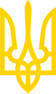 МІНІСТЕРСТВО ЕКОНОМІЧНОГО РОЗВИТКУ І ТОРГІВЛІ УКРАЇНИНАКАЗЗареєстровано в Міністерстві юстиції України
01 листопада 2016 р. за N 1417/29547Про затвердження міжповірочних інтервалів законодавчо регульованих засобів вимірювальної техніки, що перебувають в експлуатації, за категоріямиІз змінами і доповненнями, внесеними
 наказом Міністерства розвитку економіки, торгівлі та сільського господарства України
 від 22 січня 2020 року N 77,
наказом Міністерства економіки України
від 29 березня 2024 року N 7953
(враховуючи зміни, внесені наказом Міністерства
 економіки України від 18 квітня 2024 року N 9875)Відповідно до частини другої статті 17 Закону України "Про метрологію та метрологічну діяльність"НАКАЗУЮ:1. Затвердити міжповірочні інтервали законодавчо регульованих засобів вимірювальної техніки, що перебувають в експлуатації, за категоріями (додаються).2. Департаменту технічного регулювання в установленому порядку подати цей наказ на державну реєстрацію до Міністерства юстиції України.3. Цей наказ набирає чинності з дня його офіційного опублікування.4. Контроль за виконанням цього наказу покласти на заступника Міністра згідно з розподілом функціональних обов'язків.ЗАТВЕРДЖЕНО
Наказ Міністерства економічного розвитку і торгівлі України
13 жовтня 2016 року N 1747Зареєстровано
в Міністерстві юстиції України
01 листопада 2016 р. за N 1417/29547МІЖПОВІРОЧНІ ІНТЕРВАЛИ
законодавчо регульованих засобів вимірювальної техніки, що перебувають в експлуатації, за категоріями(міжпровірочні інтервали із змінами, внесеними
 згідно з наказом Міністерства розвитку економіки, торгівлі
 та сільського господарства України від 22.01.2020 р. N 77,
наказом Міністерства
 економіки України від 29.03.2024 р. N 7953,
враховуючи зміни, внесені наказом
 Міністерства економіки України від 18.04.2024 р. N 9875)13.10.2016м. КиївN 1747Перший віце-прем'єр-міністр
України - МіністрС. І. КубівПОГОДЖЕНО:Перший заступник Голови
СПО роботодавців
на національному рівніО. МірошниченкоГолова СПО
об'єднань профспілокГ. В. ОсовийГолова Державної
регуляторної служби УкраїниК. ЛяпінаГолова Державної служби
спеціального зв'язку та
захисту інформації УкраїниЛ. О. ЄвдоченкоЗаступник Голови
Служби безпеки УкраїниВ. ПоярковПерший заступник Міністра
регіонального розвитку, будівництва
та житлово-комунального
господарства УкраїниВ. А. НегодаМіністр інфраструктури УкраїниВ. ОмелянМіністр енергетики та
вугільної промисловості УкраїниІ. НасаликМіністр екології та
природних ресурсів УкраїниО. М. СемеракМіністр
внутрішніх справ УкраїниА. Б. АваковПерший заступник
Міністра аграрної політики
та продовольства УкраїниМ. МартинюкN з/пНайменування категорії законодавчо регульованих засобів вимірювальної техніки, що підлягають періодичній повірціМіжповірочний інтервал, роки1231Автоматичні зважувальні прилади:1ваги безперервної дії для сумарного обліку11ваги дискретної дії та бункерні ваги для сумарного обліку11ваги для зважування розділених вантажів11вагові дозатори дискретної дії11прилади автоматичні для зважування дорожніх транспортних засобів у русі та вимірювання навантажень на вісь11залізничні платформні ваги11контрольні ваги12Автомобільні цистерни для нафтопродуктів та харчових продуктів13Аналізатори медичного призначення:3біохімічні13гематологічні13електролітів та газу в крові13імуноферментні13флуоресцентні13хемілюмінесцентні13електрохімічні14Аналізатори показників сільськогосподарської та харчової продукції: молока, зерна, цукрових буряків, олійних культур та продуктів їх переробки1 1; 55Аналізатори рідин турбідиметричні та нефелометричні для здійснення контролю вод16Аналізатори спектра та характеристик систем зв'язку17Аудіометри чистого тону18Блоки детектування іонізуючого випромінення19Вимірювальні антени та приймачі, що використовуються органами державного нагляду (контролю) під час виконання робіт з технічного захисту інформації110Вимірювальні канали систем радіаційного контролю111Вимірювальні трансформатори струму та напруги210; 14; 5 (16)312Вимірювачі артеріального тиску113Вимірювачі вмісту алкоголю в крові та повітрі, що видихається114Вимірювачі електричної напруги та струму (вольтметри та амперметри 3 - 4-розрядні)115Вимірювачі електротехнічних параметрів електроустановок116Вимірювачі параметрів електромагнітного поля117Вимірювачі потужності та радіоперешкод118Вимірювачі:18електростатичних зарядів118імпедансу118опору кола заземлення118опору ізоляції118параметрів релейного захисту118повного опору петлі фаза-нуль або струму в електричній мережі118струму витоку в електричній мережі119Вимірювачі часу, частоти (частотоміри) та часових інтервалів120Прилади контролю за дотриманням правил дорожнього руху з функціями фото-, відеофіксації:20вимірювачі швидкості руху транспортних засобів дистанційні;120вимірювачі просторово-часових параметрів місцеположення транспортних засобів дистанційні121Вологоміри, гігрометри, гігрографи (використовуються під час здійснення контролю умов зберігання продуктів харчування, лікарських препаратів, банківських сховищ, під час продажу вугілля, деревини та природного газу)122Віброметри123Газоаналізатори (в тому числі аналізатори вихлопних газів), газосигналізатори124Генератори125Гирі41; 226Глобальні супутникові навігаційні системи геодезичного призначення127Густиноміри (використовуються під час визначення маси фасованих товарів в упаковках, нафти, нафтопродуктів та об'єму природного газу в процесі його постачання та/або споживання)51; 528Датчики навантаження ваговимірювальні129Дефектоскопи130Динамометри, силовимірювальні датчики131Дозатори медичні піпеткові та поршневі132Еквіваленти мереж133Електрокардіографи134Енцефалографи135Калориметри газові (використовуються під час проведення розрахунків за поставлений та/або спожитий природний газ)136Кардіодефібрилятори137Кондуктометри, pH-метри, титратори, іономіри (використовуються у лабораторіях медичного, екологічного, фітосанітарного та ветеринарного контролю)138Лічильники води439Лічильники активної (класи точності 0,01 - 2,0) та реактивної (класи точності 0,01 - 3,0) електроенергії68 (16)3; 6 (16)3;4 (10)3; 6 (10)3; 140Лічильники, витратоміри, а також вимірювальні системи для безперервного та динамічного вимірювання кількості рідин (крім води) та газоподібних хімічних речовин441Лічильники газу та пристрої перетворення об'єму (використовуються для проведення розрахунків за поставлений та/або спожитий природний газ)7 2; 842Люксметри, яскравоміри, що використовуються під час вимірювання рівня освітленості робочих місць та яскравості моніторів комп'ютерів143Манометри та інші засоби для вимірювання тиску і вакууму144Матеріальні міри довжини1,545Медичні термометри81; 2; 346Міри електричного опору (однозначні та багатозначні)147Міри електричної ємності, індуктивності та взаємоіндуктивності148Мірники технічні (в тому числі для вина і спирту)1,549Монітори пацієнта150Неавтоматичні зважувальні прилади91; 1,551Нівеліри152Осцилографи153Паливороздавальні колонки для заправки автомобілів:53світлими нафтопродуктами, мастилами153скрапленим газом153стисненим газом154Прилади для вимірювання розмірів довжини і площі (текстильних виробів, дротів, кабелів, смуг, листів, матеріалів, шкіри, стрічок, земельних ділянок), координатні засоби вимірювання101; 1,555Прилади для вимірювання релейного захисту та автоматики в55метрополітені156Пульсоксиметри157Пурки робочі111; 1,558Радіометри, радіометричні установки, дозиметри та вимірювачі потужності дози159Реографи160Рефрактометри, офтальмометри161Рівнеміри121; 262Селективні вольтметри163Системи вимірювання тривалості телефонних розмов, швидкості передачі та обліку обсягу інформації під час надання електронних комунікаційних послуг, пристрої синхронізації164Спектрометри альфа-, бета-, гамма-випромінення, спектрометри "Сич"165Спектрорадіометри, радіометри для вимірювання рівня опромінення у спа- та косметичних салонах166Стаціонарні резервуари для комерційного обліку:66нафтопродуктів (горизонтальні та вертикальні циліндричні, сферичні)566скрапленого газу (горизонтальні циліндричні)567Струмовимірювальні кліщі168Таксометри169Тахеометри170Тахографи171Теодоліти172Теплолічильники та теплообчислювачі473Термінали паркувальні174Термометри (для здійснення контролю харчових продуктів, безпеки умов праці та проведення судових експертиз за дорученням органів досудового розслідування, органів прокуратури та судів)131; 2; 375Тесламетри176Ультразвукові діагностичні прилади177Установки сигнальні радіоактивного забруднення та системи контролю рівня радіації178Фотометри, спектрофотометри для здійснення екологічного контролю та контролю повітря робочої зони179Хроматографи газові та рідинні180Шумоміри1____________
1 Для аналізаторів показників сільськогосподарської та харчової продукції: молока, зерна, цукрових буряків, олійних культур та продуктів їх переробки, автоматичних установлено міжповірочний інтервал 1 рік; для інших - 5 років.2 Для вимірювальних трансформаторів струму та напруги класів напруг 110 - 154 кВ (до закінчення строку служби) установлено міжповірочний інтервал 10 років; для трансформаторів струму та напруги класів напруг 220 - 750 кВ (до закінчення строку служби) - 14 років; для інших трансформаторів струму та напруги - 5 років.3 Міжповірочний інтервал для засобів вимірювальної техніки, які за результатами досліджень показників стабільності та метрологічної надійності відповідають вимогам національного стандарту, гармонізованого з EN 62059-32-1:2012.4 Для гирь загального призначення класу точності М1 та 4 - 6 класів точності до 20 кг установлено міжповірочний інтервал 2 роки; для інших - 1 рік.5 Для густиномірів (використовуються під час визначення маси фасованих товарів в упаковках, нафти, нафтопродуктів та об'єму природного газу в процесі його постачання та/або споживання) автоматичних установлено міжповірочний інтервал 1 рік; скляних - 5 років.6 Для лічильників активної електроенергії електромеханічних однофазних (класи точності 0,5 - 2,0 і A, B) установлено міжповірочний інтервал 8 (16) років; лічильників активної та реактивної електроенергії статичних однофазних (класи точності 0,2S - 3,0 і A, B, C) - 6 (16) років; лічильників активної та реактивної електроенергії електромеханічних трифазних (класи точності 0,5 - 3,0 і A, B) - 4 (10) років; лічильників активної та реактивної електроенергії статичних трифазних (класи точності 0,2S - 3,0 і A, B, C) - 6 (10) років; лічильників активної та реактивної електроенергії (класи точності 0,01 - 0,1) - 1 рік.7 Для лічильників газу та пристроїв перетворення об'єму (використовуються для проведення розрахунків за поставлений та/або спожитий природний газ) класу 1,0 установлено міжповірочний інтервал 2 роки; класу 1,5 - 8 років.8 Для медичних термометрів цифрових установлено міжповірочний інтервал 1 рік; скляних з органічним заповненням - 2 роки; скляних ртутних - 3 роки.9 Для неавтоматичних зважувальних приладів механічних до 50 кг установлено міжповірочний інтервал 1,5 року; для інших - 1 рік.10 Для приладів для вимірювання розмірів довжини і площі (текстильних виробів, дротів, кабелів, смуг, листів, матеріалів, шкіри, стрічок, земельних ділянок), координатних засобів вимірювання, що застосовуються для торговельно-комерційних операцій та розрахунків між покупцем (споживачем) і продавцем (постачальником, виробником, виконавцем), установлено міжповірочний інтервал 1,5 року; для інших - 1 рік.11 Для пурок робочих, що застосовуються для торговельно-комерційних операцій та розрахунків між покупцем (споживачем) і продавцем (постачальником, виробником, виконавцем), установлено міжповірочний інтервал 1,5 року; для інших - 1 рік.12 Для рівнемірів акустичних, буйкових, зондових, гідрологічних, метроштоків установлено міжповірочний інтервал 1 рік; ультразвукових, радіолокаційних, радарних, рефлексних, мікроімпульсних, мікроімпульсних рефлексних, ємнісних, мікрохвильових, гідростатичних, магнітострикційних, сервопривідних, герконових, комплексів технічних засобів обліку нафтопродуктів у резервуарах - 2 роки.13 Для термометрів (для здійснення контролю харчових продуктів, безпеки умов праці та проведення судових експертиз за дорученням органів досудового розслідування, органів прокуратури та судів) цифрових установлено міжповірочний інтервал 1 рік; скляних з органічним заповненням - 2 роки; скляних ртутних - 3 роки.Директор департаменту
технічного регулюванняЛ. М. Віткін